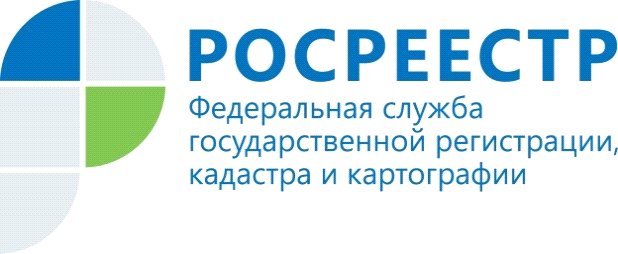   Отличие единого недвижимого комплекса от предприятия как имущественного комплекса	Потребности современного общества формируют новые тенденции – объединение нескольких гражданских прав, объектов недвижимости, что способствует развитию гражданского оборота, в рамках которого формируются сложные объекты. 	Единый недвижимый комплекс (ЕНК) является совокупностью объединенных единым назначением зданий, сооружений и иных вещей, неразрывно связанных физически или технологически, в том числе линейных объектов (железные дороги, линии электропередачи, трубопроводы и другие), либо расположенных на одном земельном участке, если в едином государственном реестре недвижимости на  недвижимое имущество зарегистрировано право собственности на совокупность указанных объектов в целом как одну недвижимую вещь. Запись о едином недвижимом комплексе вносится в единый государственный реестр недвижимости  при наличии записей или одновременно с записями о зданиях, сооружениях, помещениях или машино-местах, входящих в его состав, а также земельном участке, если входящие в состав единого недвижимого комплекса объекты недвижимости расположены на одном земельном участке.   	Здания, сооружения ставятся на кадастровый учет как отдельные объекты недвижимости, а в дальнейшем образуется ЕНК либо сразу осуществляется постановка на кадастровый учет ЕНК, если согласно проектной документации предусмотрена эксплуатация объектов как единого недвижимого комплекса. При этом, как самому ЕНК,  так и входящим в его состав зданиям и сооружениям в Едином государственном реестре недвижимости присваиваются кадастровые номера. Кадастровая палата напоминает, что в настоящее время не разработаны требования к техническому плану единого недвижимого комплекса и в целях внесения в Единый государственный реестр недвижимости сведений о ЕНК применяется форма технический план в отношении сооружения. 	Обращаем внимание, что к ЕНК применяются правила о неделимых вещах, соответственно он должен быть зарегистрирован как одна недвижимая вещь, следовательно,  необходимо осознавать правовые последствия объединения таких зданий и сооружений в ЕНК, так как законом не предусмотрен раздел такого объекта, то есть невозможно будет продать часть единого недвижимого комплекса.В состав же предприятия как имущественного комплекса  (предприятие) входят все виды имущества, предназначенные для его деятельности, включая земельные участки, здания, сооружения, оборудование, инвентарь, сырье, продукцию, права требования, долги, а также права на обозначения, индивидуализирующие предприятие, его продукцию, работы и услуги (коммерческое обозначение, товарные знаки, знаки обслуживания), и другие исключительные права.  В состав предприятия могут входит единые недвижимые комплексы.Запись о предприятии как имущественном комплексе вносится в ЕГРН при наличии в кадастре недвижимости и реестре прав на недвижимость записей или одновременно с записями об иных объектах недвижимости (зданиях, сооружениях, объектах незавершенного строительства, единых недвижимых комплексах, помещениях, машино-местах, земельных участках), входящих, либо права на которые (например, аренда) входят в состав такого предприятия. 	Государственная регистрация права собственности на предприятие как имущественный комплекс осуществляется после государственного кадастрового учета и государственной регистрации прав на каждый объект недвижимости, входящий в состав предприятия как имущественного комплекса. Государственная регистрация перехода права собственности, ограничений права собственности, обременений предприятия как имущественного комплекса осуществляется одновременно с государственной регистрацией перехода права собственности и ограничений прав и обременений всех объектов недвижимости, входящих в состав такого предприятия.	Предприятие не относятся к неделимым вещам, следовательно, предприятие в целом или его часть могут быть объектом купли-продажи, залога, аренды и других сделок, связанных с установлением, изменением и прекращением вещных прав.  Таким образом, главное отличие ЕНК от предприятия состоит в том, что ЕНК это совокупность  недвижимого и движимого имущества без земельных участков, а в состав предприятия включаются как движимые, так и недвижимые вещи, земельные участки, а также права и долги, которые вообще не являются вещами. Соответственно, покупка и продажа предприятия представляет собой  более сложный процесс, так продаются не только вещи, но и, например, долги, перевод которых невозможен без согласия третьих лиц – кредиторов. ЕНК является неделимым объектом, а отчуждение части предприятия возможно. Вероника Кругляк, начальник юридического отделафилиала Кадастровой палаты по Иркутской области